Witajcie kochani! Przed nami kolejny dzień pracy na odległość.  Mam nadzieję, że się nie nudzicie , a co więcej, świetnie się bawicie. Dzisiaj na początek zabawa ruchowa przy muzyce. Będzieci naśladować lot owadów do utworu N. R. Korsakowa-                            „Lot trzmiela.”                                                Znajduje się w oddzielnym pliku.  Po porannej rozgrzewce usiądźcie wygodnie i posłuchajcie wiersza   D. Gellner pt. „ Wiosenne loty”Na wiosnę modne są lotyMucha fruwa tam i z powrotemMotyl jest także w podróży od pąka maku do różyNa małych, błyszczących listkach biedronki mają lotniskaZ wysoka łąkom i polom skrzydłami pokiwał samolotWyglądał zupełnie tak, jak srebrny ptak.O czym był wiersz? O jakich owadach była w nim mowa? Jakie znasz jeszcze inne owady ? A czy wiesz, po co są owady? Jaka spełniają funkcję?Mam nadzieję, że odpowiedzi znasz doskonale! Mamy bardzo dużo owadów: osa, pszczoła, trzmiel, szerszeń, biedronka, mucha, ważka motyl i jeszcze wiele innych.  Wszystkie owady zbierają pyłek i nektar  z kwiatów, przy tej okazji zapylają je.  Jest to ich bardzo ważne i potrzebnne działanie, bo dzięki nim mamy potem owoce                     (-ale to już opowiem wam przy innej okazji.)Mamy owady, które hoduje człowiek- czy wiesz jakie to owady? Tak, pszczoły. (Chociaż jest jeszcze inny owad- jedwabnik- to motyl. Jest bardzo ceniony i też hodowany przez człowieka, jednak jego hodowlą zajmują się zwykle  Chińczycy.)W Polsce hodowane są pszczoły w miejscu, które nazywa się pasieka.    A jak mnazywa się dom pszczół?   Oczywiście , to ul. Pszczoły nieustannie pracują, a końcowy produkt ich ciężkiej  pracy w ulu to MIÓD.  Bardzo smaczny i zdrowy .Teraz mam dla Was zadanie : policz pszczoły, ile ich jest? ( dziewięć)Która z nich jest inna? ( piąta i dziewiąta) Ile jest takich samych? ( siedem)Zamiast pszczółek możesz ułożyc dowolne liczmany ( kredki, klocki…)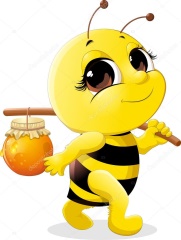 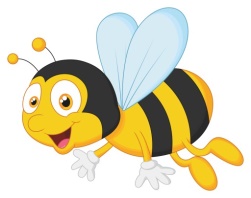 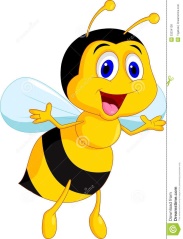 Ty też jesteś pracowita pszczółką. Zrób teraz zadanie w KARTACH PRACY-4-na str. 13.  Opowiedz historyjęke obrazkową. Pamiętaj o używaniu odpowiednich sformułowań ( potem nastepnie, później…)Po skończonej pracy przygotuj  rolkę po papierze toaletowym, farbę, kolorowy papier, klej i nożyczki. Wybierz sobie teraz owada, którego chcesz wykonać. Ja proponuję ci dzisiaj MOTYLA lub PSZCZOŁĘ.Kształt skrzydeł jest obojętny i zależy tylko od Was, jaki sobie wybierzecie. Pszczoła jest wykonana z serduszek, a pod spodem przyklej rolkę po papierze. Będzie ci łatwiej ją postawić. 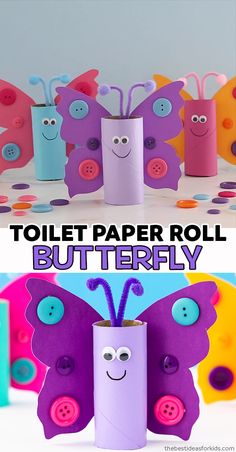 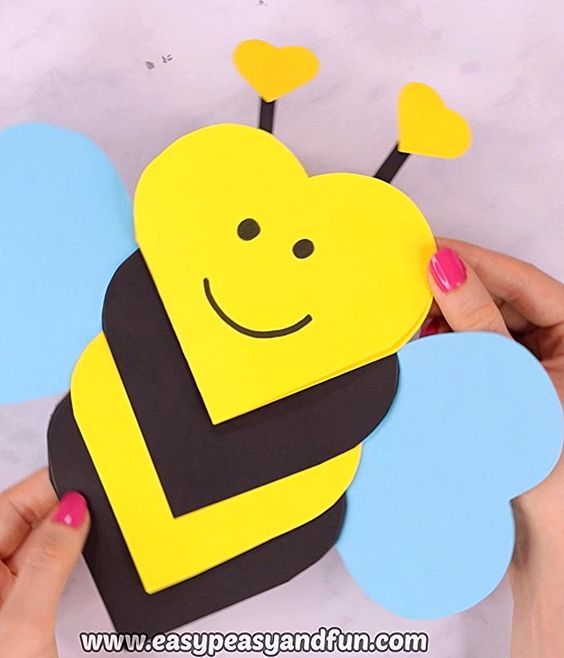 Kartkę zegnij na połowę. Przyłóż szablon (2) ( pamiętaj aby linia przerywana na szablonie była w miejscu zagięcia kartki) i wytnij.          Rozłóż i  skrzydła motyla gotowe. Pokoloruj, ozdób i przyklej do wcześniej pomalowanej rolki.  POWODZENIA!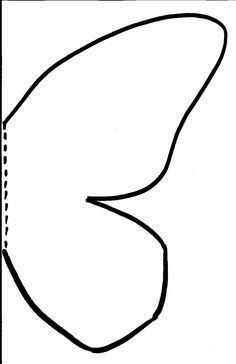                                                                     (2)	 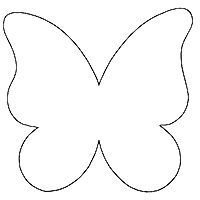 ( 1)   Możesz wyciąć skrzydła podwójne. Cały szablon  (1) połóż na kartce ( nie zaginaj)Pszczołę zrobisz z 6 serduszek  takiej samej wielkości (4 serduszka -tulów) ( 2niebieskie- skrzydełka) 2 małe( czółki) .Kolory , oczywiście żółty i czarny. Na skrzydła 2 serduszka w kolorze niebieskim. Sklejaj i gotowe. Pochwal się swoimi pracami. 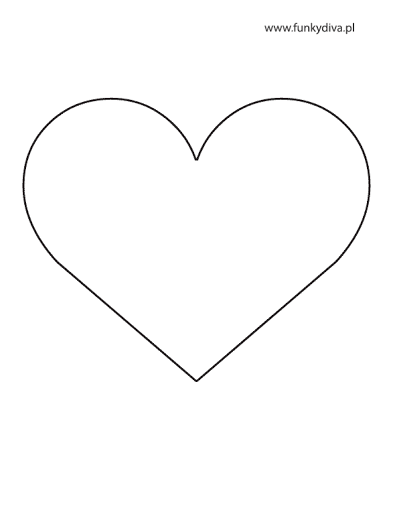 Praca dodatkowa dla starszaków ( poniżej)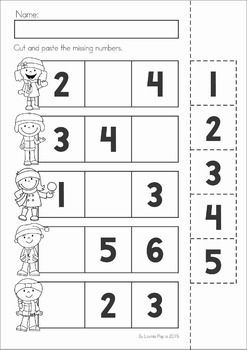 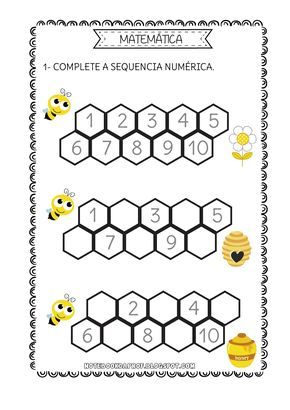 Wytnij i wklej odpowiednią cyfrę.                                                           Wpisz cyfrę według podanego na górze wzoru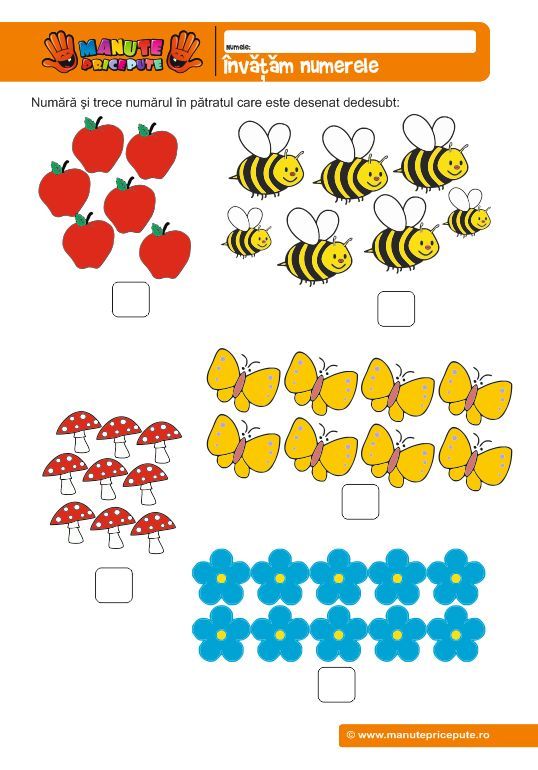 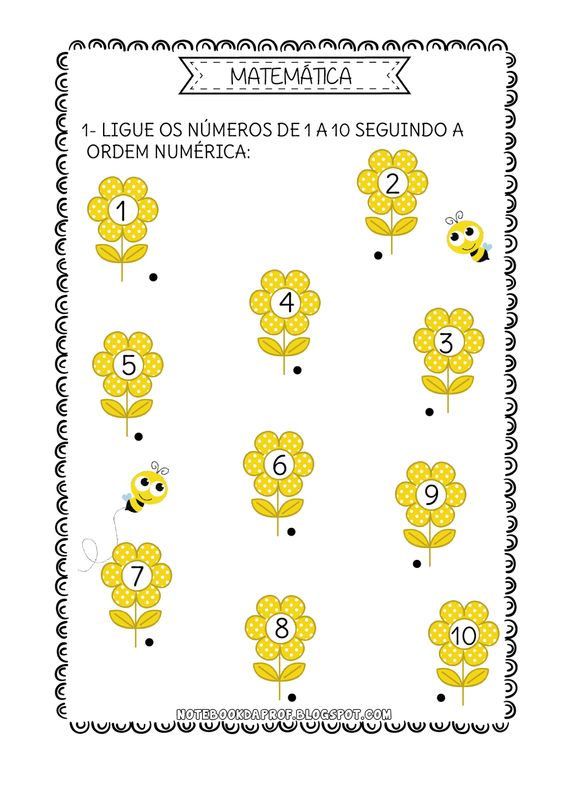 Połącz od najmniejszej do największej cyfry.                                                                                                            Wpisz w okienka liczbę elementów.